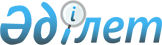 О внесении изменений и дополнения в постановление Правительства Республики Казахстан от 28 октября 2004 года № 1117 "Вопросы Министерства здравоохранения Республики Казахстан"
					
			Утративший силу
			
			
		
					Постановление Правительства Республики Казахстан от 26 августа 2013 года № 833. Утратило силу постановлением Правительства Республики Казахстан от 23 сентября 2014 года № 1005      Сноска. Утратило силу постановлением Правительства РК от 23.09.2014 № 1005.      Правительство Республики Казахстан ПОСТАНОВЛЯЕТ:



      1. Внести в постановление Правительства Республики Казахстан от 28 октября 2004 года № 1117 «Вопросы Министерства здравоохранения Республики Казахстан» (САПП Республики Казахстан, 2004 г., № 41, ст. 529) следующие изменения и дополнение:



      1) в Положении о Министерстве здравоохранения Республики Казахстан, утвержденном указанным постановлением:



      в пункте 16:



      в 1. Функции центрального аппарата:



      подпункт 16) изложить в следующей редакции:

      «16) разработка и утверждение стандартов организации оказания медицинской помощи;»;



      подпункты 25), 48) исключить;



      дополнить подпунктом 52) следующего содержания:

      «52) утверждение положения и порядка деятельности формулярной комиссии по вопросам рационального использования лекарственных средств;»;



      2) в перечне организаций, находящихся в ведении Министерства здравоохранения Республики Казахстан и его ведомств:



      в подразделе 1. Государственные предприятия на праве хозяйственного ведения:



      пункт 16 изложить в следующей редакции:

      «16. Атырауский областной центр санитарно-эпидемиологической экспертизы» Комитета государственного санитарно-эпидемиологического надзора Министерства здравоохранения Республики Казахстан;»;



      в подразделе 2. Казенные предприятия:



      пункт 23 изложить в следующей редакции:

      «23. Актюбинский областной центр санитарно-эпидемиологической экспертизы» Комитета государственного санитарно-эпидемиологического надзора Министерства здравоохранения Республики Казахстан;»;



      пункт 1 раздела 3. Товарищество с ограниченной ответственностью исключить.



      2. Настоящее постановление вводится в действие со дня подписания.      Премьер-Министр

      Республики Казахстан                       С. Ахметов
					© 2012. РГП на ПХВ «Институт законодательства и правовой информации Республики Казахстан» Министерства юстиции Республики Казахстан
				